National Cooperative Union of IndiaNational Centre for Cooperative EducationFrom 21-25 August, 2023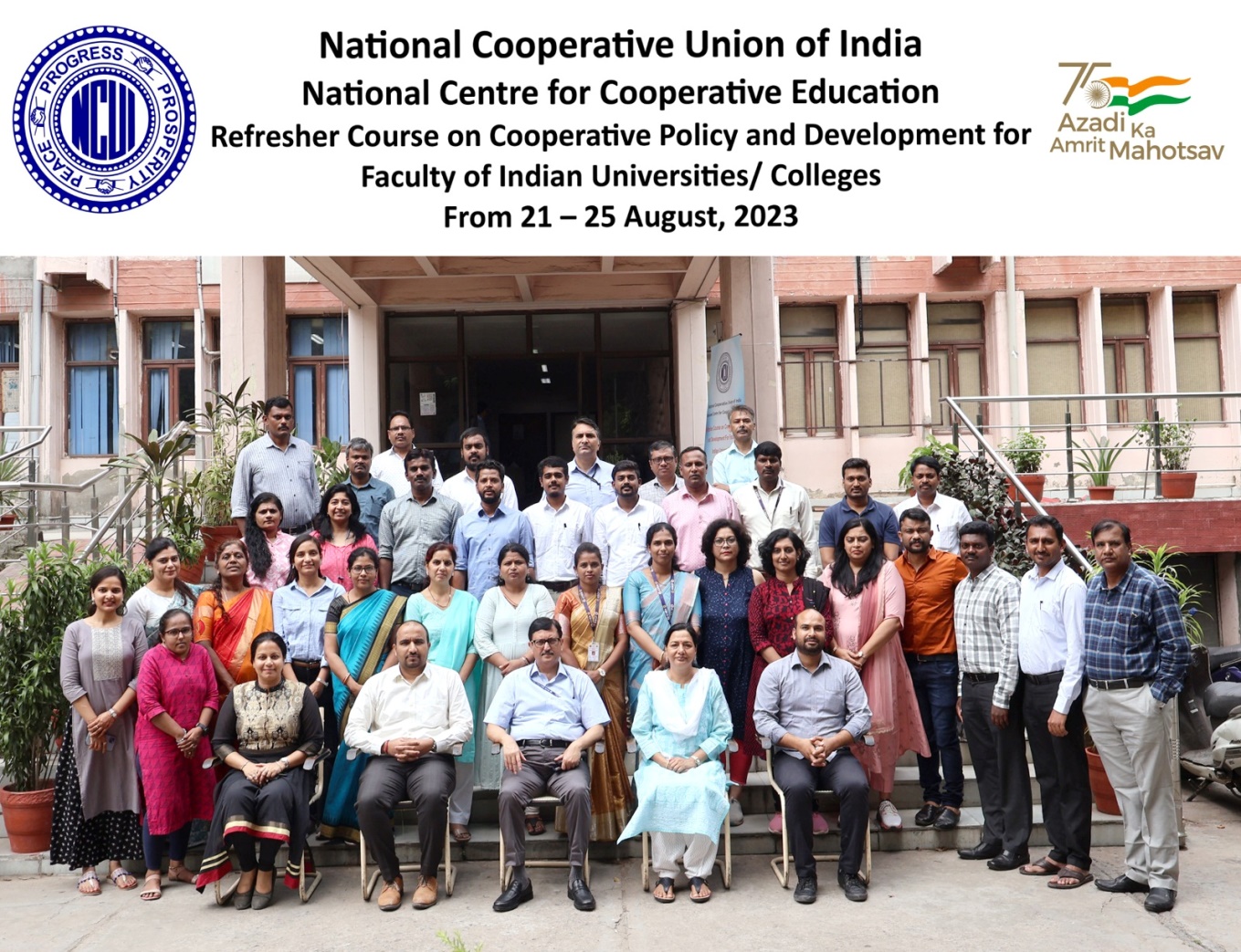 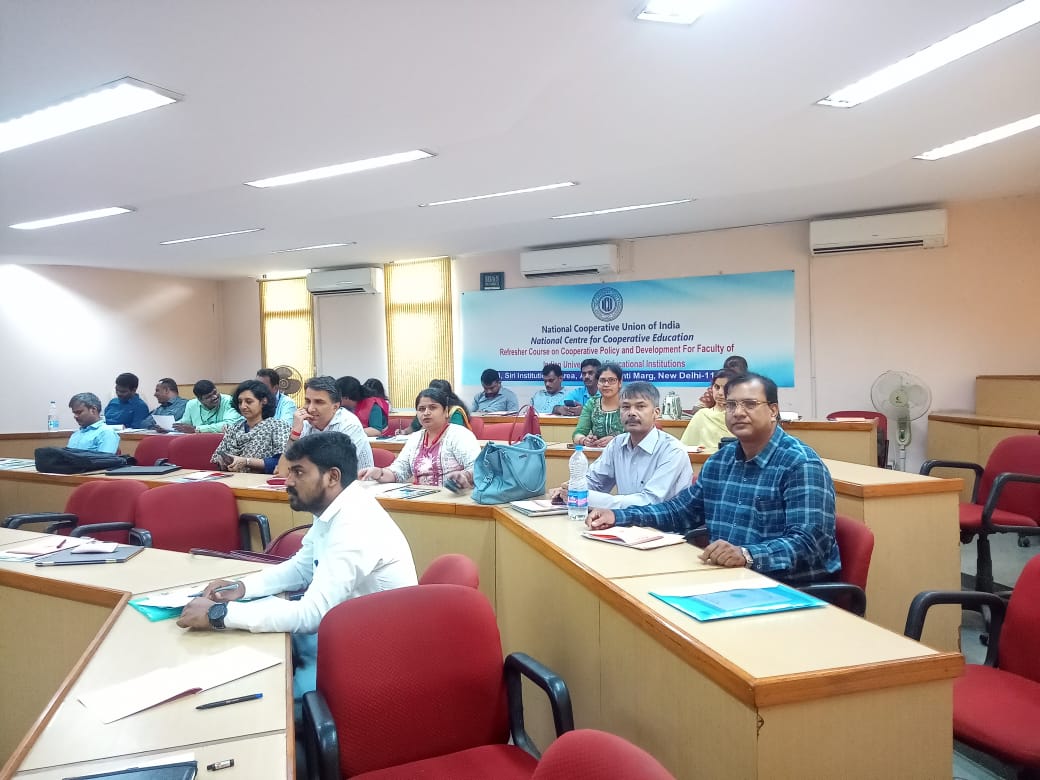 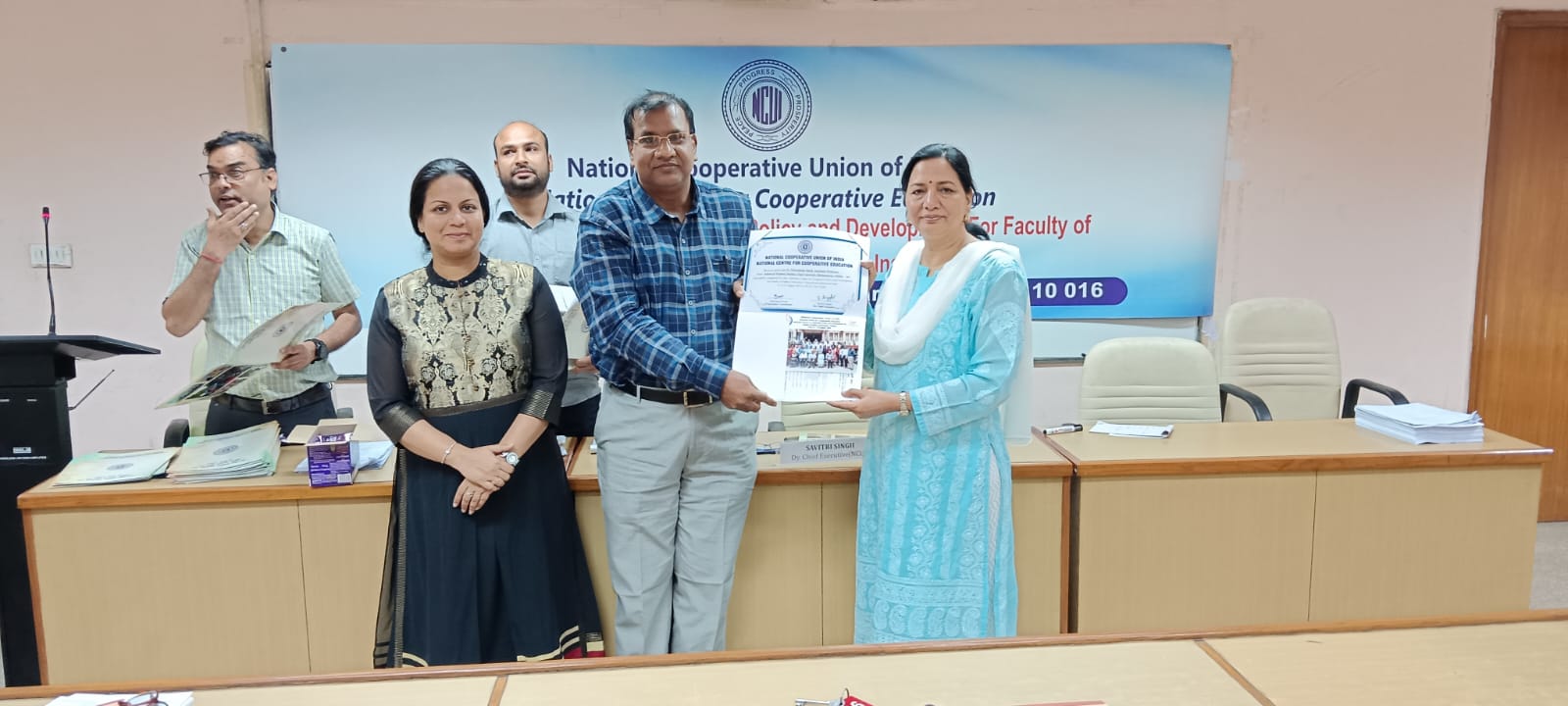 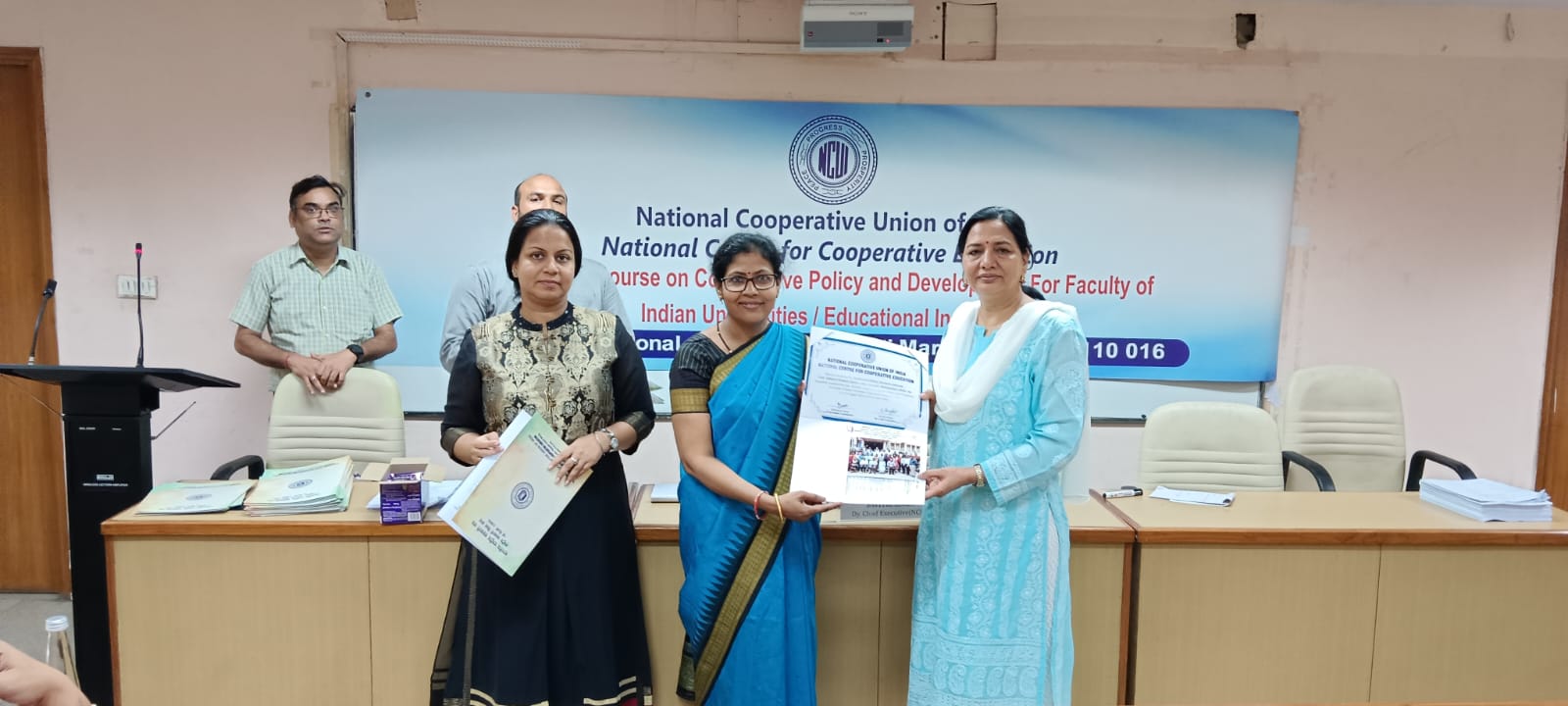 